KLASA: 023-01/22-02/02URBROJ: 238/27-159-01-02/02-22-4Samobor, 13.04.2022.g.Trgovačko društvo Komunalac d.o.o., Samobor, Ulica 151. samoborske brigade HV 2 temeljem Odluke direktora Društva, KLASA: 023-01/22-02/02, URBROJ: 238/27-159-01-02/02-22- od 04.03.2022.g.  raspisujeJAVNI NATJEČAJProdaje se sljedeća imovina:a.)  MERCEDES PODIZAČVrsta vozila: teretno voziloOblik karoserije: s nosačem za kontejnerOsnovna namjena: za prijevoz kontejnera		 Registarske oznake: ZG 5968-KMarka i tip vozila: MERCEDES ATEGO 1517Boja: žutaKilometara: 697.902 km							 Registrirano do: 03.06.2022.g.Godina proizvodnje: 2000.Nabavljeno: 13.01.2000. Vozilo je u voznom stanju, tehnički ispravnom stanju, radno sposobno. Početna cijena: 60.000,00 kn + PDV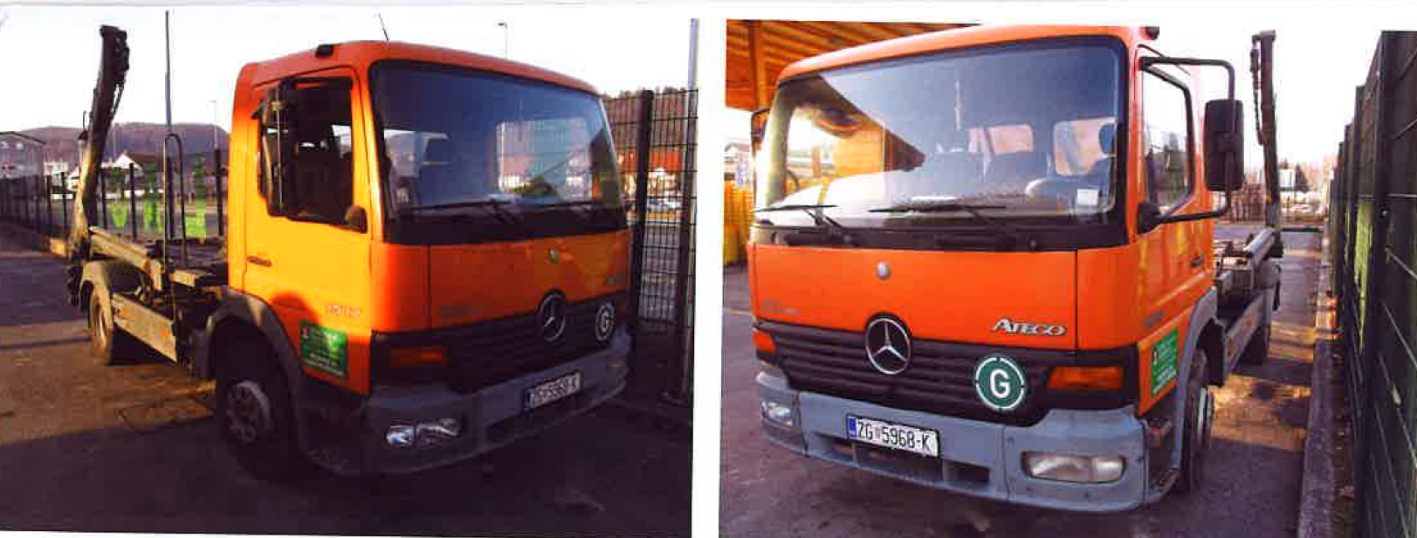 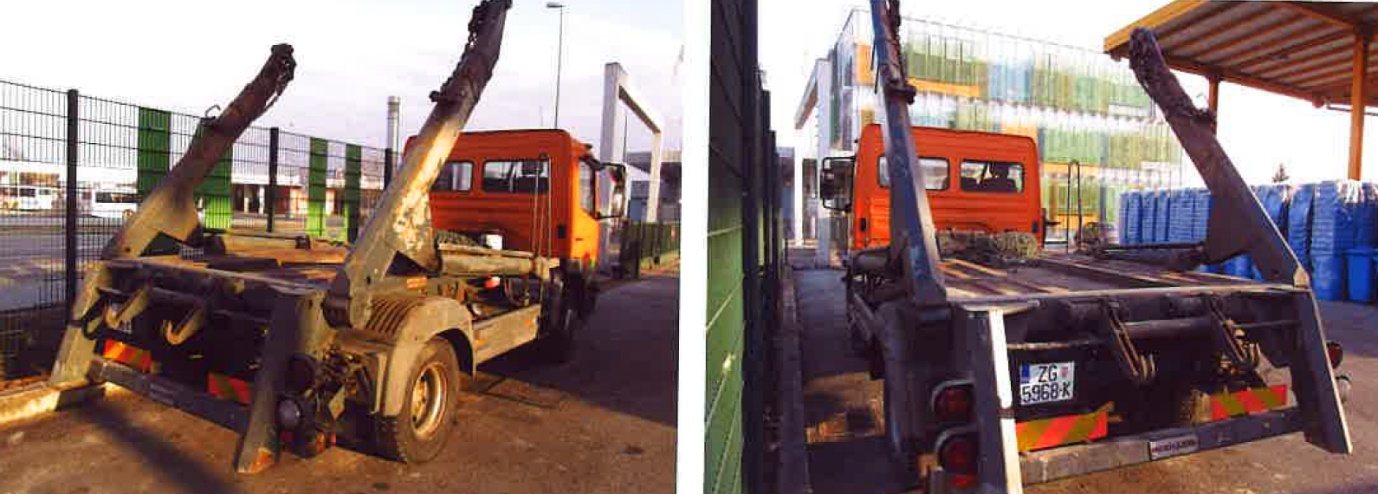 b) MERCEDES PODIZAČVrsta vozila: teretno voziloOblik karoserije: s nosačem za kontejnerOsnovna namjena: za prijevoz kontejneraReg. oznake: ZG 7093-HMarka i tip vozila: MERCEDES ATEGO 1517Boja: narančasta		             Registrirano do: 14.04.2022.g.Kilometara: 750.823 km									Godina proizvodnje: 2000.Nabavljen: 12.01.2000. Vozilo je u voznom stanju, tehnički ispravnom stanju, radno sposobno.Početna cijena: 60.000,00 kn +PDV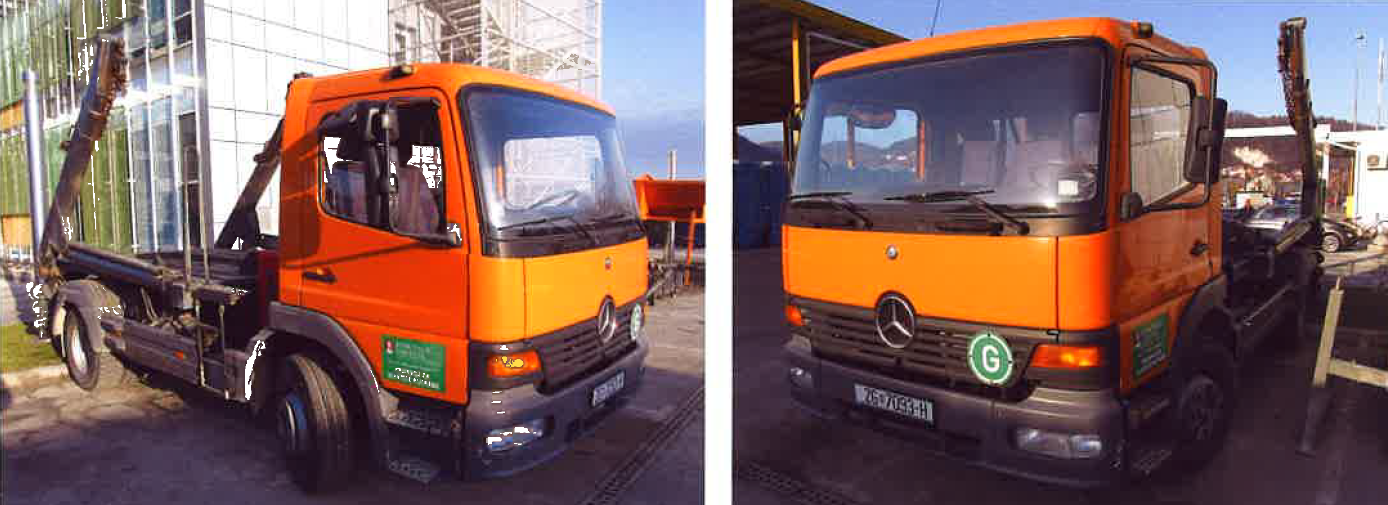 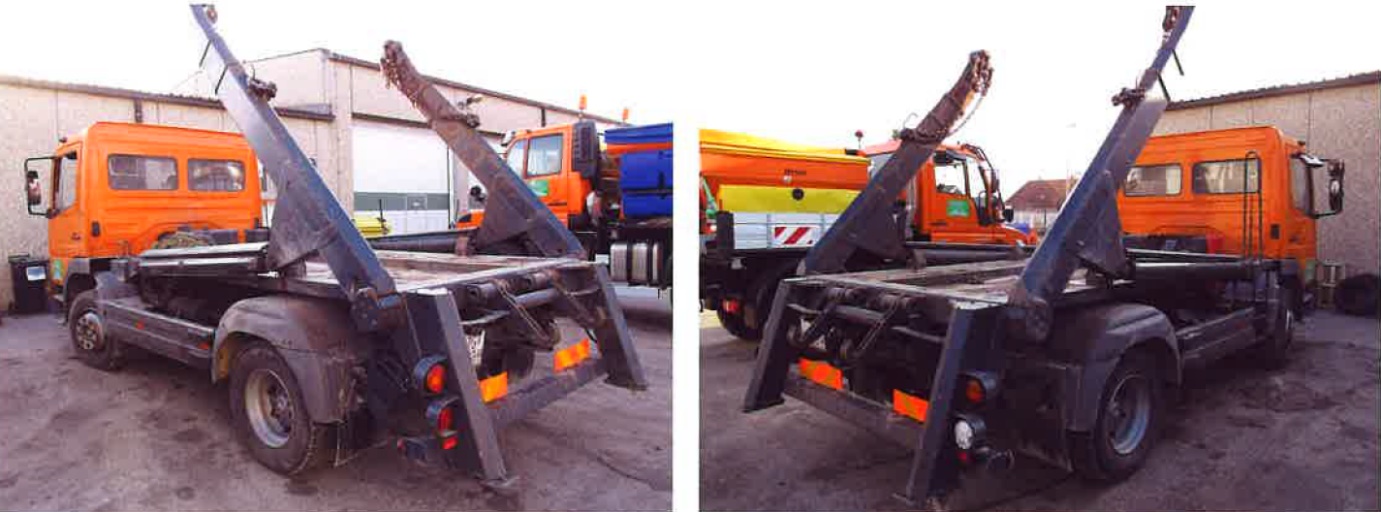 NAČIN I UVJETI PRODAJEImovina iz točke 1. ovog javnog natječaja kupuje se po sistemu viđeno-kupljeno. Zainteresirani natjecatelji mogu pogledati vozila svaki radni dan od 7,00 - 15,00 sati na lokaciji sjedišta prodavatelja Ulica 151. samoborske brigade HV 2 u Samoboru, te prethodno nazvati radi dogovora, Voditelja Službe održavanja vozila, Krešu Obranića, na broj mobitela: 091 3362-528 i Voditelja odjela nabave, Nikolu Tkaleca, na broj mobitela: 091/2838-562.SADRŽAJ PONUDE	Ponuda mora sadržavati:podatke o ponuditelju: ime i prezime ili naziv obrta ili trgovačkog društva, OIB, izvadak iz sudskog ili obrtnog registra ili  preslika osobne iskaznice i sjedište ili adresu.ime i prezime osobe za kontakt s brojem telefona, mobitela ili e-mail adrese,naznaku da se ponuda odnosi na kupnju vozila (navesti na koje se odnosi),jedinična cijena za predmet prodaje s pdv-om.Dokaz o uplaćenoj jamčevini u iznosu od 10 % nuđene cijene sa PDV-om, uplaćeno na IBAN HR 27 24840081100481256 poziv na broj: OIB ponuditelja.Imovina iz točke 1. ovog javnog nadmetanja prodaje se prikupljanjem pisanih ponuda putem zatvorenih omotnica dostavljenih neposredno ili poštom preporučeno na adresu:             Komunalac d.o.o., Samobor, Ulica 151. samoborske brigade HV 2,             uz naznaku „Ponuda za kupnju TERETNO VOZILO MERCEDES PODIZAČ, 	REG. ZG 5968-K - ne otvarati“, ili             uz naznaku „Ponuda za kupnju  - TERETNO VOZILO MERCEDES PODIZAČ 	REG. ZG 7093-H ne otvarati“. Rok za dostavu ponuda 25.04.2022. godine do 12,00 sati.KRITERIJI PRODAJE I IZBOR NAJPOVOLJNIJE PONUDEKriterij odabira najpovoljnije ponude je najviša ponuđena cijena. Ukoliko pristignu dvije identične ponude s istim iznosom ponuđene cijene, odabrati će se prvo pristigla ponuda. S najpovoljnijim ponuditeljem sklopit će se ugovor o kupoprodaji ili će mu biti ispostavljen račun, odmah nakon završetka otvaranja ponuda. Svi troškove prijenosa na drugu osobu i ostali mogući troškovi su teret najpovoljnijeg ponuditelja.Odabrani najpovoljniji kupac dužan je sklopiti kupoprodajni ugovor i platiti kupoprodajnu cijenu odmah na poziv Komunalac d.o.o., Samobor.  Ukoliko odabrani najpovoljniji ponuditelj po pozivu ne uplati ostali dio ponuđene cijene (ponuđena cijena umanjena za 10% jamčevine), smatrat će se da je odustao od kupnje. Za imovinu (kamione) koji ne budu prodani po ovom natječaju, natječaj ostaje otvoren do daljnjega, odnosno do odabira najpovoljnijeg ponuditelja po istim uvjetima iz ovog natječaja.Direktor Društva zadržava pravo poništenja javnog natječaja i pravo ne prihvatiti ponudu niti jednog natjecatelja, bez obrazloženja.                                                       	         KOMUNALAC d.o.o.		    	           Direktor:                                                                                                                										                                                                                      Renato Raguž, dipl.ing.stroj.